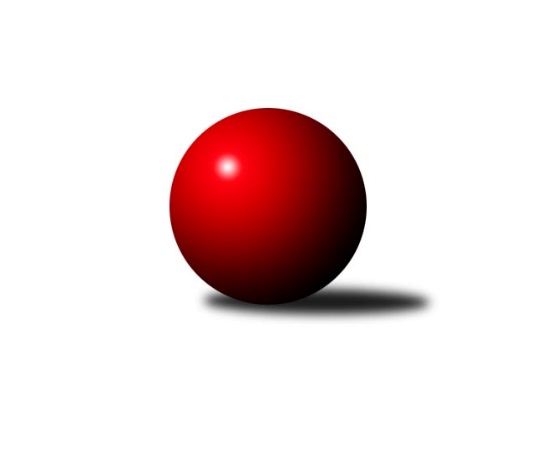 Č.11Ročník 2018/2019	28.4.2024 Mistrovství Prahy 2 2018/2019Statistika 11. kolaTabulka družstev:		družstvo	záp	výh	rem	proh	skore	sety	průměr	body	plné	dorážka	chyby	1.	KK Slavia D	11	10	1	0	64.0 : 24.0 	(75.0 : 57.0)	2417	21	1670	746	51.2	2.	TJ Radlice	10	8	1	1	58.5 : 21.5 	(74.0 : 46.0)	2415	17	1674	741	42.5	3.	SK Uhelné sklady B	10	7	0	3	49.5 : 30.5 	(69.0 : 51.0)	2413	14	1700	712	48.1	4.	TJ Sokol Rudná C	10	7	0	3	48.5 : 31.5 	(68.5 : 51.5)	2416	14	1694	722	53.3	5.	TJ Sokol Vršovice B	11	7	0	4	43.5 : 44.5 	(60.5 : 71.5)	2326	14	1654	672	62.1	6.	KK Slavia B	11	5	2	4	46.0 : 42.0 	(70.0 : 62.0)	2328	12	1632	696	46.2	7.	KK Slavoj D	11	5	1	5	47.0 : 41.0 	(73.0 : 59.0)	2377	11	1667	710	51.1	8.	SK Uhelné sklady C	11	4	2	5	38.0 : 50.0 	(64.0 : 68.0)	2282	10	1625	657	54.4	9.	KK DP Praha A	11	3	2	6	43.0 : 45.0 	(64.0 : 68.0)	2307	8	1622	684	49.5	10.	SK Uhelné sklady D	11	4	0	7	32.5 : 55.5 	(53.0 : 79.0)	2234	8	1608	626	57.3	11.	TJ Sokol Kobylisy C	11	3	1	7	36.0 : 52.0 	(59.0 : 73.0)	2310	7	1646	664	62.1	12.	SK Žižkov C	10	3	0	7	37.0 : 43.0 	(63.0 : 57.0)	2370	6	1657	713	50.1	13.	KK Konstruktiva D	10	2	0	8	27.0 : 53.0 	(52.0 : 68.0)	2377	4	1692	685	62.9	14.	KK Slavia C	10	1	0	9	21.5 : 58.5 	(43.0 : 77.0)	2197	2	1591	605	68.3Tabulka doma:		družstvo	záp	výh	rem	proh	skore	sety	průměr	body	maximum	minimum	1.	KK Slavia D	6	5	1	0	33.0 : 15.0 	(38.0 : 34.0)	2317	11	2359	2291	2.	TJ Radlice	5	5	0	0	35.5 : 4.5 	(41.0 : 19.0)	2437	10	2479	2380	3.	TJ Sokol Vršovice B	6	5	0	1	31.0 : 17.0 	(39.5 : 32.5)	2357	10	2406	2304	4.	TJ Sokol Rudná C	5	4	0	1	27.5 : 12.5 	(39.5 : 20.5)	2354	8	2386	2306	5.	KK Slavia B	5	4	0	1	27.0 : 13.0 	(32.5 : 27.5)	2425	8	2449	2399	6.	SK Uhelné sklady C	6	3	1	2	24.0 : 24.0 	(36.0 : 36.0)	2390	7	2447	2289	7.	SK Uhelné sklady B	4	3	0	1	20.5 : 11.5 	(28.0 : 20.0)	2369	6	2420	2341	8.	KK Slavoj D	5	3	0	2	24.0 : 16.0 	(38.0 : 22.0)	2471	6	2605	2418	9.	SK Žižkov C	5	3	0	2	24.0 : 16.0 	(34.0 : 26.0)	2517	6	2602	2432	10.	SK Uhelné sklady D	5	3	0	2	21.0 : 19.0 	(31.0 : 29.0)	2375	6	2480	2272	11.	KK DP Praha A	6	2	2	2	26.0 : 22.0 	(35.0 : 37.0)	2413	6	2458	2337	12.	TJ Sokol Kobylisy C	6	2	1	3	24.0 : 24.0 	(36.5 : 35.5)	2260	5	2333	2200	13.	KK Konstruktiva D	5	2	0	3	15.0 : 25.0 	(26.0 : 34.0)	2479	4	2517	2446	14.	KK Slavia C	5	1	0	4	14.0 : 26.0 	(25.5 : 34.5)	2137	2	2281	1851Tabulka venku:		družstvo	záp	výh	rem	proh	skore	sety	průměr	body	maximum	minimum	1.	KK Slavia D	5	5	0	0	31.0 : 9.0 	(37.0 : 23.0)	2436	10	2560	2251	2.	SK Uhelné sklady B	6	4	0	2	29.0 : 19.0 	(41.0 : 31.0)	2414	8	2507	2301	3.	TJ Radlice	5	3	1	1	23.0 : 17.0 	(33.0 : 27.0)	2422	7	2488	2252	4.	TJ Sokol Rudná C	5	3	0	2	21.0 : 19.0 	(29.0 : 31.0)	2432	6	2624	2277	5.	KK Slavoj D	6	2	1	3	23.0 : 25.0 	(35.0 : 37.0)	2358	5	2456	2305	6.	TJ Sokol Vršovice B	5	2	0	3	12.5 : 27.5 	(21.0 : 39.0)	2320	4	2523	2173	7.	KK Slavia B	6	1	2	3	19.0 : 29.0 	(37.5 : 34.5)	2328	4	2421	2236	8.	SK Uhelné sklady C	5	1	1	3	14.0 : 26.0 	(28.0 : 32.0)	2281	3	2382	2166	9.	KK DP Praha A	5	1	0	4	17.0 : 23.0 	(29.0 : 31.0)	2271	2	2336	2206	10.	TJ Sokol Kobylisy C	5	1	0	4	12.0 : 28.0 	(22.5 : 37.5)	2322	2	2531	2180	11.	SK Uhelné sklady D	6	1	0	5	11.5 : 36.5 	(22.0 : 50.0)	2229	2	2374	2098	12.	SK Žižkov C	5	0	0	5	13.0 : 27.0 	(29.0 : 31.0)	2340	0	2477	2171	13.	KK Konstruktiva D	5	0	0	5	12.0 : 28.0 	(26.0 : 34.0)	2351	0	2442	2286	14.	KK Slavia C	5	0	0	5	7.5 : 32.5 	(17.5 : 42.5)	2209	0	2321	2146Tabulka podzimní části:		družstvo	záp	výh	rem	proh	skore	sety	průměr	body	doma	venku	1.	KK Slavia D	11	10	1	0	64.0 : 24.0 	(75.0 : 57.0)	2417	21 	5 	1 	0 	5 	0 	0	2.	TJ Radlice	10	8	1	1	58.5 : 21.5 	(74.0 : 46.0)	2415	17 	5 	0 	0 	3 	1 	1	3.	SK Uhelné sklady B	10	7	0	3	49.5 : 30.5 	(69.0 : 51.0)	2413	14 	3 	0 	1 	4 	0 	2	4.	TJ Sokol Rudná C	10	7	0	3	48.5 : 31.5 	(68.5 : 51.5)	2416	14 	4 	0 	1 	3 	0 	2	5.	TJ Sokol Vršovice B	11	7	0	4	43.5 : 44.5 	(60.5 : 71.5)	2326	14 	5 	0 	1 	2 	0 	3	6.	KK Slavia B	11	5	2	4	46.0 : 42.0 	(70.0 : 62.0)	2328	12 	4 	0 	1 	1 	2 	3	7.	KK Slavoj D	11	5	1	5	47.0 : 41.0 	(73.0 : 59.0)	2377	11 	3 	0 	2 	2 	1 	3	8.	SK Uhelné sklady C	11	4	2	5	38.0 : 50.0 	(64.0 : 68.0)	2282	10 	3 	1 	2 	1 	1 	3	9.	KK DP Praha A	11	3	2	6	43.0 : 45.0 	(64.0 : 68.0)	2307	8 	2 	2 	2 	1 	0 	4	10.	SK Uhelné sklady D	11	4	0	7	32.5 : 55.5 	(53.0 : 79.0)	2234	8 	3 	0 	2 	1 	0 	5	11.	TJ Sokol Kobylisy C	11	3	1	7	36.0 : 52.0 	(59.0 : 73.0)	2310	7 	2 	1 	3 	1 	0 	4	12.	SK Žižkov C	10	3	0	7	37.0 : 43.0 	(63.0 : 57.0)	2370	6 	3 	0 	2 	0 	0 	5	13.	KK Konstruktiva D	10	2	0	8	27.0 : 53.0 	(52.0 : 68.0)	2377	4 	2 	0 	3 	0 	0 	5	14.	KK Slavia C	10	1	0	9	21.5 : 58.5 	(43.0 : 77.0)	2197	2 	1 	0 	4 	0 	0 	5Tabulka jarní části:		družstvo	záp	výh	rem	proh	skore	sety	průměr	body	doma	venku	1.	SK Uhelné sklady C	0	0	0	0	0.0 : 0.0 	(0.0 : 0.0)	0	0 	0 	0 	0 	0 	0 	0 	2.	TJ Sokol Rudná C	0	0	0	0	0.0 : 0.0 	(0.0 : 0.0)	0	0 	0 	0 	0 	0 	0 	0 	3.	SK Uhelné sklady D	0	0	0	0	0.0 : 0.0 	(0.0 : 0.0)	0	0 	0 	0 	0 	0 	0 	0 	4.	KK Konstruktiva D	0	0	0	0	0.0 : 0.0 	(0.0 : 0.0)	0	0 	0 	0 	0 	0 	0 	0 	5.	SK Uhelné sklady B	0	0	0	0	0.0 : 0.0 	(0.0 : 0.0)	0	0 	0 	0 	0 	0 	0 	0 	6.	SK Žižkov C	0	0	0	0	0.0 : 0.0 	(0.0 : 0.0)	0	0 	0 	0 	0 	0 	0 	0 	7.	TJ Sokol Kobylisy C	0	0	0	0	0.0 : 0.0 	(0.0 : 0.0)	0	0 	0 	0 	0 	0 	0 	0 	8.	KK Slavoj D	0	0	0	0	0.0 : 0.0 	(0.0 : 0.0)	0	0 	0 	0 	0 	0 	0 	0 	9.	KK DP Praha A	0	0	0	0	0.0 : 0.0 	(0.0 : 0.0)	0	0 	0 	0 	0 	0 	0 	0 	10.	KK Slavia C	0	0	0	0	0.0 : 0.0 	(0.0 : 0.0)	0	0 	0 	0 	0 	0 	0 	0 	11.	KK Slavia D	0	0	0	0	0.0 : 0.0 	(0.0 : 0.0)	0	0 	0 	0 	0 	0 	0 	0 	12.	TJ Radlice	0	0	0	0	0.0 : 0.0 	(0.0 : 0.0)	0	0 	0 	0 	0 	0 	0 	0 	13.	TJ Sokol Vršovice B	0	0	0	0	0.0 : 0.0 	(0.0 : 0.0)	0	0 	0 	0 	0 	0 	0 	0 	14.	KK Slavia B	0	0	0	0	0.0 : 0.0 	(0.0 : 0.0)	0	0 	0 	0 	0 	0 	0 	0 Zisk bodů pro družstvo:		jméno hráče	družstvo	body	zápasy	v %	dílčí body	sety	v %	1.	Milan Mareš ml.	KK Slavia D 	11	/	11	(100%)	16	/	22	(73%)	2.	Pavel Forman 	KK Slavia B 	10	/	11	(91%)	20	/	22	(91%)	3.	Josef Kocan 	KK Slavia D 	10	/	11	(91%)	17	/	22	(77%)	4.	Jan Kamín 	TJ Radlice 	9	/	10	(90%)	15	/	20	(75%)	5.	Jan Kryda 	KK Slavia D 	9	/	11	(82%)	13	/	22	(59%)	6.	Vladislav Škrabal 	SK Žižkov C 	8	/	9	(89%)	16	/	18	(89%)	7.	Miluše Kohoutová 	TJ Sokol Rudná C 	8	/	9	(89%)	15	/	18	(83%)	8.	Miloš Beneš ml.	TJ Radlice 	8	/	10	(80%)	17	/	20	(85%)	9.	Jaroslav Pleticha ml.	KK Konstruktiva D 	8	/	10	(80%)	15	/	20	(75%)	10.	Radek Lehner 	TJ Radlice 	8	/	10	(80%)	14	/	20	(70%)	11.	Miloslav Dušek 	SK Uhelné sklady C 	8	/	11	(73%)	16	/	22	(73%)	12.	Ludmila Erbanová 	TJ Sokol Rudná C 	7	/	7	(100%)	14	/	14	(100%)	13.	Vlastimil Bočánek 	SK Uhelné sklady B 	7	/	8	(88%)	13	/	16	(81%)	14.	Václav Papež 	TJ Sokol Vršovice B 	7	/	10	(70%)	13	/	20	(65%)	15.	Jindřich Málek 	KK DP Praha A 	7	/	11	(64%)	14	/	22	(64%)	16.	Jiří Brada 	KK DP Praha A 	7	/	11	(64%)	12	/	22	(55%)	17.	Michal Matyska 	TJ Sokol Kobylisy C 	7	/	11	(64%)	10.5	/	22	(48%)	18.	Nikola Zuzánková 	KK Slavia B 	7	/	11	(64%)	9	/	22	(41%)	19.	Jan Novák 	KK DP Praha A 	6	/	7	(86%)	10	/	14	(71%)	20.	Roman Hrdlička 	KK Slavoj D 	6	/	7	(86%)	9	/	14	(64%)	21.	Irena Mikešová 	TJ Sokol Rudná C 	6	/	8	(75%)	11	/	16	(69%)	22.	Lidmila Fořtová 	KK Slavia B 	6	/	9	(67%)	11.5	/	18	(64%)	23.	Roman Tumpach 	SK Uhelné sklady B 	6	/	9	(67%)	11	/	18	(61%)	24.	Hana Křemenová 	SK Žižkov C 	6	/	9	(67%)	10	/	18	(56%)	25.	Pavel Černý 	SK Uhelné sklady B 	6	/	10	(60%)	13	/	20	(65%)	26.	Karel Erben 	TJ Sokol Kobylisy C 	6	/	10	(60%)	12	/	20	(60%)	27.	Petr Knap 	KK Slavia C 	6	/	10	(60%)	10	/	20	(50%)	28.	Tomáš Pokorný 	SK Žižkov C 	6	/	10	(60%)	10	/	20	(50%)	29.	Karel Holada 	TJ Sokol Vršovice B 	6	/	11	(55%)	14.5	/	22	(66%)	30.	Dana Školová 	SK Uhelné sklady C 	6	/	11	(55%)	14	/	22	(64%)	31.	Václav Jícha 	TJ Sokol Kobylisy C 	6	/	11	(55%)	13	/	22	(59%)	32.	Michal Kocan 	KK Slavia D 	6	/	11	(55%)	11	/	22	(50%)	33.	Jiří Bendl 	SK Uhelné sklady C 	6	/	11	(55%)	11	/	22	(50%)	34.	Blanka Koubová 	KK Slavoj D 	6	/	11	(55%)	10	/	22	(45%)	35.	Zdeněk Novák 	KK Slavia C 	5	/	8	(63%)	9	/	16	(56%)	36.	Luboš Polák 	TJ Sokol Vršovice B 	5	/	9	(56%)	10	/	18	(56%)	37.	Leoš Kofroň 	TJ Radlice 	5	/	9	(56%)	8.5	/	18	(47%)	38.	Tomáš Kazimour 	SK Žižkov C 	5	/	10	(50%)	13	/	20	(65%)	39.	Jaroslav Vondrák 	KK DP Praha A 	5	/	10	(50%)	11	/	20	(55%)	40.	Tomáš Rybka 	KK Slavia B 	5	/	10	(50%)	10.5	/	20	(53%)	41.	Pavel Váňa 	SK Žižkov C 	5	/	10	(50%)	10	/	20	(50%)	42.	Marek Lehner 	TJ Radlice 	5	/	10	(50%)	10	/	20	(50%)	43.	Petr Finger 	TJ Sokol Vršovice B 	5	/	10	(50%)	9	/	20	(45%)	44.	Jitka Kudějová 	SK Uhelné sklady D 	5	/	11	(45%)	12	/	22	(55%)	45.	Josef Málek 	KK DP Praha A 	5	/	11	(45%)	7	/	22	(32%)	46.	Jindra Kafková 	SK Uhelné sklady D 	4.5	/	8	(56%)	7	/	16	(44%)	47.	Jana Dušková 	SK Uhelné sklady D 	4.5	/	9	(50%)	10	/	18	(56%)	48.	Tomáš Jiránek 	KK Slavia C 	4.5	/	9	(50%)	8.5	/	18	(47%)	49.	Adam Rajnoch 	SK Uhelné sklady B 	4.5	/	9	(50%)	7	/	18	(39%)	50.	Danuše Kuklová 	KK Slavoj D 	4	/	6	(67%)	10	/	12	(83%)	51.	Markéta Baťková 	KK Slavoj D 	4	/	8	(50%)	9.5	/	16	(59%)	52.	Jan Váňa 	KK Konstruktiva D 	4	/	8	(50%)	8	/	16	(50%)	53.	Lukáš Lehner 	TJ Radlice 	4	/	8	(50%)	6	/	16	(38%)	54.	Jan Šipl 	KK Slavoj D 	4	/	9	(44%)	6	/	18	(33%)	55.	Olga Brožová 	SK Uhelné sklady C 	4	/	10	(40%)	11	/	20	(55%)	56.	Jiří Čihák 	KK Konstruktiva D 	4	/	10	(40%)	10	/	20	(50%)	57.	Petr Mašek 	KK Konstruktiva D 	4	/	10	(40%)	7	/	20	(35%)	58.	Eva Mařánková 	TJ Sokol Rudná C 	4	/	10	(40%)	6	/	20	(30%)	59.	Josef Hladík 	TJ Sokol Vršovice B 	3.5	/	6	(58%)	6	/	12	(50%)	60.	Markéta Rajnochová 	SK Uhelné sklady B 	3.5	/	8	(44%)	9	/	16	(56%)	61.	Kateřina Holanová 	KK Slavoj D 	3	/	5	(60%)	8	/	10	(80%)	62.	Luboš Maruna 	KK Slavoj D 	3	/	5	(60%)	7.5	/	10	(75%)	63.	Miroslav Míchal 	SK Uhelné sklady B 	3	/	5	(60%)	6	/	10	(60%)	64.	Aleš Král 	KK Slavoj D 	3	/	5	(60%)	6	/	10	(60%)	65.	Petr Míchal 	SK Uhelné sklady B 	3	/	7	(43%)	7	/	14	(50%)	66.	Vladimír Jahelka 	KK Slavoj D 	3	/	7	(43%)	6	/	14	(43%)	67.	Otakar Jakoubek 	SK Uhelné sklady C 	3	/	8	(38%)	8	/	16	(50%)	68.	Hana Poláčková 	TJ Sokol Rudná C 	3	/	8	(38%)	8	/	16	(50%)	69.	Jan Nowak 	TJ Sokol Kobylisy C 	3	/	8	(38%)	7	/	16	(44%)	70.	Tomáš Tejnor 	KK Slavia B 	3	/	9	(33%)	7	/	18	(39%)	71.	Jarmila Zimáková 	TJ Sokol Rudná C 	3	/	9	(33%)	6.5	/	18	(36%)	72.	Libor Povýšil 	SK Uhelné sklady D 	3	/	9	(33%)	6	/	18	(33%)	73.	Petr Štich 	SK Uhelné sklady D 	3	/	9	(33%)	3	/	18	(17%)	74.	Jaroslav Havránek 	TJ Sokol Vršovice B 	3	/	11	(27%)	6	/	22	(27%)	75.	Jiří Mudra 	SK Uhelné sklady B 	2.5	/	4	(63%)	3	/	8	(38%)	76.	Štěpán Fatka 	TJ Sokol Rudná C 	2.5	/	6	(42%)	5	/	12	(42%)	77.	Jiří Kryda ml.	KK Slavia D 	2.5	/	8	(31%)	7	/	16	(44%)	78.	Milan Mareš st.	KK Slavia D 	2.5	/	8	(31%)	6	/	16	(38%)	79.	Stanislava Sábová 	SK Uhelné sklady D 	2.5	/	10	(25%)	6	/	20	(30%)	80.	František Stibor 	TJ Sokol Kobylisy C 	2	/	2	(100%)	4	/	4	(100%)	81.	Vladimír Tala 	KK Slavia B 	2	/	3	(67%)	4	/	6	(67%)	82.	Jaroslav Michálek 	KK DP Praha A 	2	/	3	(67%)	3	/	6	(50%)	83.	Jiří Sládek 	KK Slavia B 	2	/	5	(40%)	6	/	10	(60%)	84.	Vlasta Nováková 	SK Uhelné sklady D 	2	/	7	(29%)	6	/	14	(43%)	85.	Anna Nowaková 	TJ Sokol Kobylisy C 	2	/	7	(29%)	5	/	14	(36%)	86.	Šarlota Smutná 	KK Konstruktiva D 	2	/	7	(29%)	4	/	14	(29%)	87.	Deno Klos 	KK DP Praha A 	2	/	8	(25%)	5	/	16	(31%)	88.	Zdeněk Šrot 	TJ Sokol Kobylisy C 	2	/	10	(20%)	6	/	20	(30%)	89.	Karel Bernat 	KK Slavia C 	2	/	10	(20%)	5	/	20	(25%)	90.	Karel Turek 	TJ Radlice 	1.5	/	3	(50%)	3.5	/	6	(58%)	91.	Miroslav Málek 	KK DP Praha A 	1	/	1	(100%)	2	/	2	(100%)	92.	Jan Klégr 	TJ Sokol Rudná C 	1	/	2	(50%)	2	/	4	(50%)	93.	Hana Zdražilová 	KK Slavoj D 	1	/	2	(50%)	1	/	4	(25%)	94.	Přemysl Jonák 	KK Slavia C 	1	/	4	(25%)	2	/	8	(25%)	95.	Jiří Kryda st.	KK Slavia D 	1	/	6	(17%)	5	/	12	(42%)	96.	Petr Opatovsky 	SK Žižkov C 	1	/	6	(17%)	3	/	12	(25%)	97.	Michal Fořt 	KK Slavia B 	1	/	6	(17%)	2	/	12	(17%)	98.	Vojtěch Máca 	KK Konstruktiva D 	1	/	8	(13%)	5	/	16	(31%)	99.	Karel Myšák 	KK Slavia C 	1	/	9	(11%)	3.5	/	18	(19%)	100.	Eva Kozáková 	SK Uhelné sklady C 	1	/	10	(10%)	4	/	20	(20%)	101.	Karolína Stellnerová 	SK Žižkov C 	0	/	1	(0%)	1	/	2	(50%)	102.	Anna Novotná 	TJ Sokol Rudná C 	0	/	1	(0%)	1	/	2	(50%)	103.	Ivo Vávra 	TJ Sokol Vršovice B 	0	/	1	(0%)	1	/	2	(50%)	104.	Milan Perman 	KK Konstruktiva D 	0	/	1	(0%)	0	/	2	(0%)	105.	Milan Švarc 	KK DP Praha A 	0	/	1	(0%)	0	/	2	(0%)	106.	Ladislav Škabrada 	KK Slavoj D 	0	/	1	(0%)	0	/	2	(0%)	107.	Jiří Tala 	KK Slavia B 	0	/	1	(0%)	0	/	2	(0%)	108.	Karel Svitavský 	TJ Sokol Vršovice B 	0	/	1	(0%)	0	/	2	(0%)	109.	Zbyněk Lébl 	KK Konstruktiva D 	0	/	2	(0%)	1	/	4	(25%)	110.	Jindřich Habada 	KK DP Praha A 	0	/	2	(0%)	0	/	4	(0%)	111.	Jaroslav Klíma 	SK Uhelné sklady D 	0	/	3	(0%)	3	/	6	(50%)	112.	Karel Wolf 	TJ Sokol Vršovice B 	0	/	3	(0%)	1	/	6	(17%)	113.	Zdenka Cachová 	KK Konstruktiva D 	0	/	3	(0%)	1	/	6	(17%)	114.	Jaroslav Hron 	SK Žižkov C 	0	/	4	(0%)	0	/	8	(0%)	115.	Jiří Janata 	TJ Sokol Vršovice B 	0	/	4	(0%)	0	/	8	(0%)	116.	Josef Habr 	SK Uhelné sklady C 	0	/	5	(0%)	0	/	10	(0%)	117.	Jiří Zouhar 	TJ Sokol Kobylisy C 	0	/	7	(0%)	1.5	/	14	(11%)	118.	Vladimír Kněžek 	KK Slavia C 	0	/	9	(0%)	5	/	18	(28%)Průměry na kuželnách:		kuželna	průměr	plné	dorážka	chyby	výkon na hráče	1.	SK Žižkov Praha, 1-4	2450	1730	720	53.0	(408.3)	2.	KK Konstruktiva Praha, 1-4	2432	1718	714	55.7	(405.4)	3.	SK Žižkov Praha, 1-2	2396	1697	699	63.5	(399.4)	4.	Zvon, 1-2	2361	1655	705	48.1	(393.5)	5.	KK Slavia Praha, 1-2	2359	1663	696	54.0	(393.2)	6.	Vršovice, 1-2	2331	1666	664	60.6	(388.6)	7.	TJ Sokol Rudná, 1-2	2289	1636	652	65.0	(381.5)	8.	KK Slavia Praha, 3-4	2272	1617	654	59.5	(378.7)	9.	Kobylisy, 1-2	2253	1600	652	60.2	(375.5)Nejlepší výkony na kuželnách:SK Žižkov Praha, 1-4TJ Sokol Rudná C	2624	9. kolo	Vladislav Škrabal 	SK Žižkov C	501	9. koloSK Žižkov C	2602	9. kolo	Hana Křemenová 	SK Žižkov C	483	4. koloSK Žižkov C	2528	4. kolo	Tomáš Kazimour 	SK Žižkov C	482	9. koloSK Žižkov C	2517	2. kolo	Vladislav Škrabal 	SK Žižkov C	478	2. koloSK Žižkov C	2508	7. kolo	Ludmila Erbanová 	TJ Sokol Rudná C	473	9. koloTJ Radlice	2468	11. kolo	Jarmila Zimáková 	TJ Sokol Rudná C	454	9. koloKK Slavoj D	2456	7. kolo	Pavel Váňa 	SK Žižkov C	451	7. koloSK Žižkov C	2432	11. kolo	Blanka Koubová 	KK Slavoj D	444	7. koloSK Uhelné sklady C	2371	2. kolo	Štěpán Fatka 	TJ Sokol Rudná C	443	9. koloKK Slavia C	2218	4. kolo	Vladislav Škrabal 	SK Žižkov C	443	11. koloKK Konstruktiva Praha, 1-4TJ Sokol Kobylisy C	2531	9. kolo	Jaroslav Pleticha ml.	KK Konstruktiva D	465	5. koloKK Slavia D	2525	7. kolo	Jiří Čihák 	KK Konstruktiva D	460	9. koloTJ Sokol Vršovice B	2523	11. kolo	Jiří Čihák 	KK Konstruktiva D	457	1. koloKK Konstruktiva D	2517	5. kolo	Jan Kryda 	KK Slavia D	456	7. koloSK Uhelné sklady B	2507	5. kolo	Jaroslav Pleticha ml.	KK Konstruktiva D	452	9. koloKK Konstruktiva D	2500	9. kolo	Karel Holada 	TJ Sokol Vršovice B	450	11. koloKK Konstruktiva D	2471	7. kolo	Jan Nowak 	TJ Sokol Kobylisy C	448	9. koloKK Konstruktiva D	2462	3. kolo	Vlastimil Bočánek 	SK Uhelné sklady B	448	5. koloKK Konstruktiva D	2446	11. kolo	Jiří Čihák 	KK Konstruktiva D	447	11. koloKK Konstruktiva D	2432	1. kolo	Tomáš Kazimour 	SK Žižkov C	442	3. koloSK Žižkov Praha, 1-2KK Slavoj D	2605	2. kolo	Roman Hrdlička 	KK Slavoj D	467	2. koloKK Slavia D	2560	11. kolo	Josef Kocan 	KK Slavia D	460	11. koloSK Uhelné sklady B	2458	9. kolo	Vladimír Jahelka 	KK Slavoj D	453	2. koloKK Slavoj D	2449	4. kolo	Michal Kocan 	KK Slavia D	452	11. koloKK Slavoj D	2446	11. kolo	Šarlota Smutná 	KK Konstruktiva D	450	4. koloKK Konstruktiva D	2442	4. kolo	Aleš Král 	KK Slavoj D	439	2. koloKK Slavoj D	2438	6. kolo	Jiří Kryda ml.	KK Slavia D	437	11. koloKK Slavoj D	2418	9. kolo	Luboš Maruna 	KK Slavoj D	437	2. koloSK Uhelné sklady D	2256	6. kolo	Markéta Baťková 	KK Slavoj D	429	4. koloTJ Sokol Vršovice B	2178	2. kolo	Roman Hrdlička 	KK Slavoj D	428	11. koloZvon, 1-2SK Uhelné sklady D	2480	5. kolo	Miloš Beneš ml.	TJ Radlice	471	8. koloTJ Radlice	2479	8. kolo	Miloslav Dušek 	SK Uhelné sklady C	465	5. koloSK Žižkov C	2477	5. kolo	Miloslav Dušek 	SK Uhelné sklady C	462	11. koloTJ Radlice	2473	7. kolo	Miroslav Míchal 	SK Uhelné sklady B	453	11. koloTJ Radlice	2473	6. kolo	Vladislav Škrabal 	SK Žižkov C	452	5. koloTJ Radlice	2451	10. kolo	Ludmila Erbanová 	TJ Sokol Rudná C	451	5. koloSK Uhelné sklady C	2447	5. kolo	Jiří Bendl 	SK Uhelné sklady C	449	11. koloSK Uhelné sklady B	2443	8. kolo	Jiří Sládek 	KK Slavia B	449	11. koloSK Uhelné sklady C	2431	11. kolo	Miloš Beneš ml.	TJ Radlice	447	7. koloSK Uhelné sklady B	2420	11. kolo	Miloš Beneš ml.	TJ Radlice	444	6. koloKK Slavia Praha, 1-2TJ Radlice	2488	5. kolo	Jaroslav Pleticha ml.	KK Konstruktiva D	462	10. koloSK Uhelné sklady B	2479	10. kolo	Jindřich Málek 	KK DP Praha A	459	5. koloKK DP Praha A	2458	7. kolo	Pavel Forman 	KK Slavia B	458	7. koloKK Slavia B	2449	10. kolo	Vladislav Škrabal 	SK Žižkov C	451	6. koloKK Slavia B	2439	2. kolo	Radek Lehner 	TJ Radlice	447	5. koloTJ Sokol Rudná C	2430	3. kolo	Karel Holada 	TJ Sokol Vršovice B	447	8. koloKK DP Praha A	2428	5. kolo	Pavel Forman 	KK Slavia B	444	8. koloKK Slavia B	2423	6. kolo	Jarmila Zimáková 	TJ Sokol Rudná C	444	3. koloKK DP Praha A	2422	10. kolo	Vlastimil Bočánek 	SK Uhelné sklady B	444	10. koloKK Slavia B	2421	7. kolo	Pavel Forman 	KK Slavia B	443	2. koloVršovice, 1-2KK Slavia D	2455	5. kolo	Roman Tumpach 	SK Uhelné sklady B	445	3. koloTJ Sokol Vršovice B	2406	3. kolo	Milan Mareš ml.	KK Slavia D	441	5. koloTJ Sokol Vršovice B	2382	9. kolo	Václav Papež 	TJ Sokol Vršovice B	432	7. koloTJ Sokol Vršovice B	2378	10. kolo	Pavel Forman 	KK Slavia B	429	9. koloSK Uhelné sklady B	2361	3. kolo	Petr Finger 	TJ Sokol Vršovice B	428	9. koloTJ Sokol Vršovice B	2344	7. kolo	Petr Finger 	TJ Sokol Vršovice B	427	7. koloTJ Sokol Kobylisy C	2328	7. kolo	Josef Hladík 	TJ Sokol Vršovice B	426	3. koloTJ Sokol Vršovice B	2326	5. kolo	Petr Finger 	TJ Sokol Vršovice B	425	10. koloTJ Sokol Vršovice B	2304	1. kolo	Miloslav Dušek 	SK Uhelné sklady C	424	10. koloSK Žižkov C	2292	1. kolo	Michal Kocan 	KK Slavia D	419	5. koloTJ Sokol Rudná, 1-2TJ Sokol Rudná C	2386	6. kolo	Miluše Kohoutová 	TJ Sokol Rudná C	451	6. koloTJ Sokol Rudná C	2367	8. kolo	Irena Mikešová 	TJ Sokol Rudná C	449	8. koloTJ Sokol Rudná C	2359	4. kolo	Ludmila Erbanová 	TJ Sokol Rudná C	440	10. koloTJ Sokol Rudná C	2352	2. kolo	Miluše Kohoutová 	TJ Sokol Rudná C	428	4. koloKK Slavoj D	2346	10. kolo	Miluše Kohoutová 	TJ Sokol Rudná C	425	10. koloTJ Radlice	2329	1. kolo	Miluše Kohoutová 	TJ Sokol Rudná C	424	2. koloTJ Sokol Rudná C	2306	10. kolo	Ludmila Erbanová 	TJ Sokol Rudná C	424	8. koloKK Konstruktiva D	2286	6. kolo	Ludmila Erbanová 	TJ Sokol Rudná C	421	6. koloTJ Sokol Rudná C	2257	1. kolo	Václav Jícha 	TJ Sokol Kobylisy C	420	2. koloTJ Sokol Kobylisy C	2212	2. kolo	Michal Matyska 	TJ Sokol Kobylisy C	413	2. koloKK Slavia Praha, 3-4TJ Sokol Rudná C	2381	7. kolo	Ludmila Erbanová 	TJ Sokol Rudná C	467	7. koloKK Slavia D	2359	2. kolo	Josef Kocan 	KK Slavia D	442	6. koloKK Slavia D	2324	1. kolo	Jiří Sládek 	KK Slavia B	431	1. koloKK Slavia D	2319	4. kolo	Milan Mareš ml.	KK Slavia D	424	8. koloKK Slavia B	2316	1. kolo	Milan Mareš ml.	KK Slavia D	424	1. koloKK DP Praha A	2314	4. kolo	Hana Poláčková 	TJ Sokol Rudná C	420	7. koloKK Slavoj D	2313	5. kolo	Petr Knap 	KK Slavia C	415	5. koloKK DP Praha A	2312	11. kolo	Zdeněk Novák 	KK Slavia C	413	7. koloKK Slavia D	2308	10. kolo	Josef Kocan 	KK Slavia D	413	2. koloKK Slavia D	2303	6. kolo	Milan Mareš ml.	KK Slavia D	411	2. koloKobylisy, 1-2TJ Sokol Kobylisy C	2333	6. kolo	Václav Jícha 	TJ Sokol Kobylisy C	437	5. koloKK Slavia B	2325	5. kolo	Václav Jícha 	TJ Sokol Kobylisy C	436	6. koloTJ Sokol Kobylisy C	2302	5. kolo	Vlastimil Bočánek 	SK Uhelné sklady B	433	1. koloSK Uhelné sklady B	2301	1. kolo	Lidmila Fořtová 	KK Slavia B	418	5. koloTJ Sokol Kobylisy C	2256	10. kolo	Josef Kocan 	KK Slavia D	416	3. koloKK Slavia D	2251	3. kolo	Michal Matyska 	TJ Sokol Kobylisy C	415	10. koloTJ Sokol Kobylisy C	2248	8. kolo	Michal Matyska 	TJ Sokol Kobylisy C	412	8. koloSK Uhelné sklady C	2245	8. kolo	František Stibor 	TJ Sokol Kobylisy C	409	6. koloTJ Sokol Kobylisy C	2223	3. kolo	Václav Jícha 	TJ Sokol Kobylisy C	409	8. koloKK DP Praha A	2206	6. kolo	Otakar Jakoubek 	SK Uhelné sklady C	400	8. koloČetnost výsledků:	8.0 : 0.0	3x	7.5 : 0.5	2x	7.0 : 1.0	12x	6.5 : 1.5	1x	6.0 : 2.0	14x	5.5 : 2.5	1x	5.0 : 3.0	14x	4.0 : 4.0	5x	3.0 : 5.0	8x	2.5 : 5.5	1x	2.0 : 6.0	10x	1.5 : 6.5	2x	1.0 : 7.0	4x